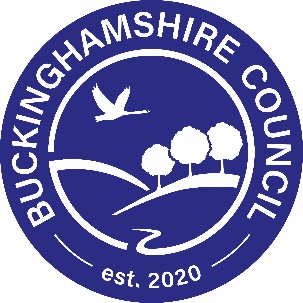 JRSO Annual and Fun Day RegistrationSchool Year 2020/21Please return this page to:				Emma.James@buckinghamshire.gov.ukSchool:Number of JRSOs:Number of JRSOs:Number of JRSOs:Number of JRSOs:Number of JRSOs:Number of JRSOs:Number of JRSOs:Helpers DetailsHelpers DetailsHelpers DetailsHelpers DetailsHelpers DetailsHelpers DetailsHelpers DetailsHelpers DetailsHelpers DetailsContact details for monthly bulletins and correspondenceContact details for monthly bulletins and correspondenceContact details for monthly bulletins and correspondenceContact details for monthly bulletins and correspondenceContact details for monthly bulletins and correspondenceContact details for monthly bulletins and correspondenceContact details for monthly bulletins and correspondenceContact details for monthly bulletins and correspondenceContact details for monthly bulletins and correspondenceName:Name:Email address:Email address:Details of any other people who would like to receive bulletinsDetails of any other people who would like to receive bulletinsDetails of any other people who would like to receive bulletinsDetails of any other people who would like to receive bulletinsDetails of any other people who would like to receive bulletinsDetails of any other people who would like to receive bulletinsDetails of any other people who would like to receive bulletinsDetails of any other people who would like to receive bulletinsDetails of any other people who would like to receive bulletinsNameNameNameNameNameEmailEmailEmailEmailJRSO Fun Day Registration Coach House, Green Park Centre, Aston Clinton (new venue)Date: postponed until October 2021JRSO Fun Day Registration Coach House, Green Park Centre, Aston Clinton (new venue)Date: postponed until October 2021JRSO Fun Day Registration Coach House, Green Park Centre, Aston Clinton (new venue)Date: postponed until October 2021JRSO Fun Day Registration Coach House, Green Park Centre, Aston Clinton (new venue)Date: postponed until October 2021JRSO Fun Day Registration Coach House, Green Park Centre, Aston Clinton (new venue)Date: postponed until October 2021JRSO Fun Day Registration Coach House, Green Park Centre, Aston Clinton (new venue)Date: postponed until October 2021JRSO Fun Day Registration Coach House, Green Park Centre, Aston Clinton (new venue)Date: postponed until October 2021JRSO Fun Day Registration Coach House, Green Park Centre, Aston Clinton (new venue)Date: postponed until October 2021JRSO Fun Day Registration Coach House, Green Park Centre, Aston Clinton (new venue)Date: postponed until October 2021Number of Children (Max 4):Number of Children (Max 4):Number of Children (Max 4):Number of Children (Max 4):Number of Children (Max 4):Number of Children (Max 4):Helper NameHelper NameHelper NameHelper NameHelper NameHelper NameEmailEmailEmailPlease tick your preferred choice of session  to attend (unable to guarantee this)Please tick your preferred choice of session  to attend (unable to guarantee this)Please tick your preferred choice of session  to attend (unable to guarantee this)Please tick your preferred choice of session  to attend (unable to guarantee this)AM:AM:AM:AM:PM: